Herbstferien -  Tagescamp 2020 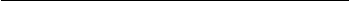 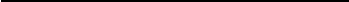 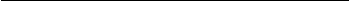 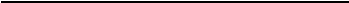 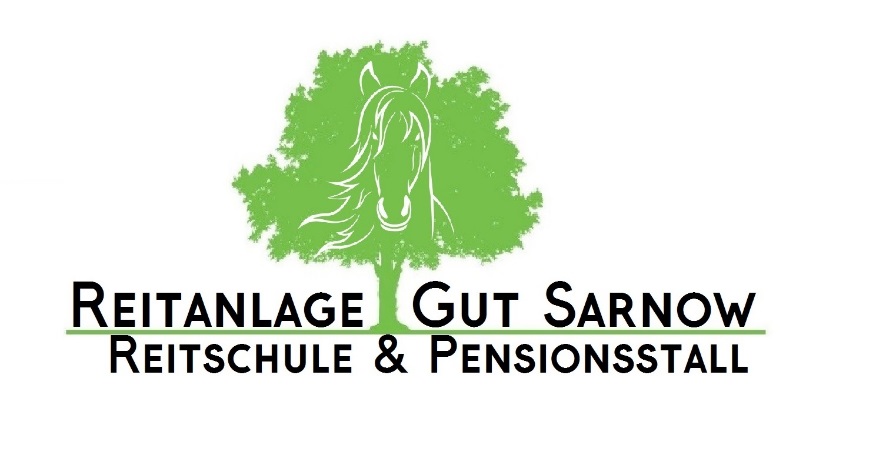 Hiermit melde ich mein Kind Vorname und Zuname Anschrift Telefonnummer Email-Adresse verbindlich für  folgende Ferienwoche an           12.10.2020 bis 16.10.2020  (9:00 bis 17:00)          19.10.2020 bis 23.10.2020 (9:00 bis 17:00)          Einzelne Tage:  Pro Kind und Woche Incl. Mittagessen und Getränke zum Preis von  250€ Pro Tag 50€ Kontoverbindung:Yvonne KienastIBAN: DE 61 1009 0000 1392 6800 27BIC: BEVODEBBUnterschrift Erziehungsberechtigte			Datum 